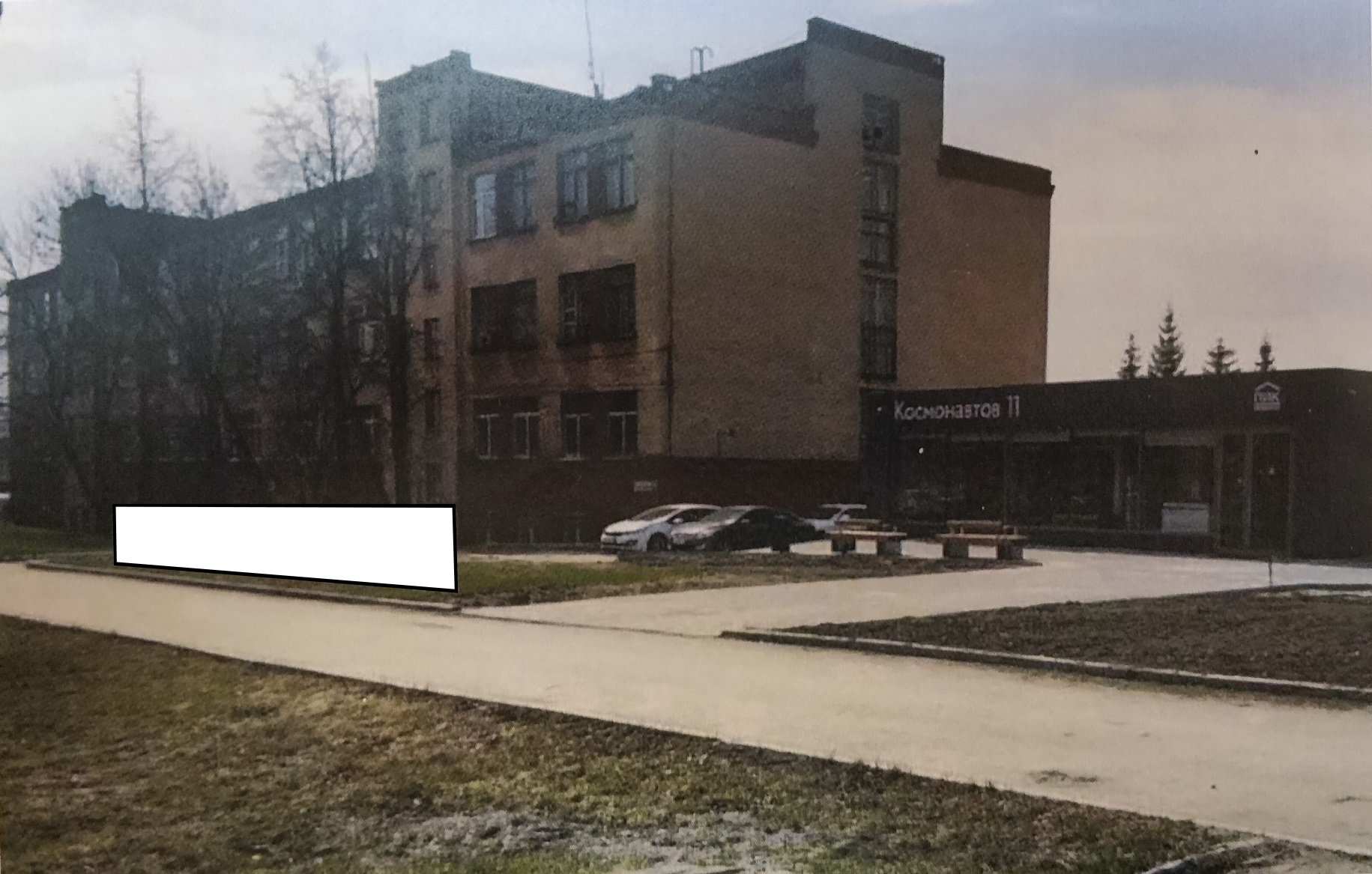 Код местаАдресТип*ВидПлощадь информационных полей, кв. мРазмеры, м (высота, ширина)Количество сторон021370пр-т Космонавтов, 111Нестандартная7,740,9х8,62